If You Build It, Will It Fly??????Shanon Rodenberg, Bruce Brewer, Jean Polk, Steve Schauf, Roxanne Kravik, Brenda FreitJuly 22, 2011Courses:	 Math, Science, ManufacturingGrade Level:	Grades 6-8Purpose:	Students will participate in project based learning activities to investigate how the forces affect the motion objects.  Students will design and construct a model glider and consider the combination of forces that impact their design and construction of a model glider.Key Terms:	Math terms			Science termsangles, area, 			aerodynamics, angle of attack,measurement, 			airfoil, center of gravity, drag, symmetry, right angle,		fuselage, gravity,  high pressure, 		acute angle, 			lift, low pressure, rudder,		scale (drawing),			vertical stabilizer(fin), wing, thrust		supplementary angles,		mass, weight, force, friction,
		complementary angles		Bernoulli’s principleLearning Objectives:	Student will be able to…Identify the four forces affecting flight (weight, lift, drag, thrust).Explain why engineers build models, collect and analyze data from the models to form conclusions and make design decision base on evidence. Give examples of how aircraft models can be modified to improve flight based on evidence.  Measure and Identify types of angles (right, acute, obtuse, supplementary, complementary)Common Core Standards in MathGeometry 7.GDraw, construct, and describe geometrical figures and describe therelationships between them.1. Solve problems involving scale drawings of geometric figures,including computing actual lengths and areas from a scale drawingand reproducing a scale drawing at a different scale.2. Draw (freehand, with ruler and protractor, and with technology)geometric shapes with given conditions. Focus on constructingtriangles from three measures of angles or sides, noticing when theconditions determine a unique triangle, more than one triangle, or notriangle.Solve real-life and mathematical problems involving angle measure,area, surface area, and volume.5. Use facts about supplementary, complementary, vertical, and adjacentangles in a multi-step problem to write and solve simple equations foran unknown angle in a figure.Wisconsin Model Academic Standards in SciencePOSITION AND MOTION OF OBJECTSD.4.6 Observe and describe physical events in objects at rest or in motionD.4.7 Observe and describe physical events involving objects and develop record-keeping systems to follow these events by measuring and describing changes in their properties, including:position relative to another object motion over time and position due to forces D.8.5 While conducting investigations, explain the motion of objects by describing the forces acting on them   D.8.6 While conducting investigations, explain the motion of objects using concepts of     speed, velocity, acceleration, friction, momentum, and changes over time, among others, and apply these concepts and explanations to real-life situations outside the classroomWisconsin Model Academic Standards in Information and Technology LiteracyA.8.2 Explain the need for and application of knowledge and skills from other disciplines when engaging in technological activities.B.8.2  Analyze various systems and identify the ways in which they are controlled to produce a desired outcome.C.8.2 Explain and demonstrate several solutions to a problem or opportunity using technological design, tools, careful planning, experimentation, and testing.Career Cluster Pathways in Manufacturing Production Manufacturing production process development Installation and repair MaterialsLab NotebooksMaterials and tools for constructing styrofoam glider;Various types of styrofoam containers, food trays,				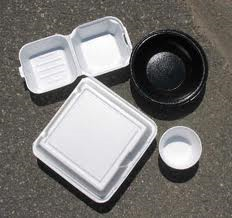 Paper clipsposter putty or other weighted and attachable materials	adhesive tapesTools  Razor Knife Cutting BoardCardboard or backer material rulers/straight edge pencil protractorstrawsbread twist-tieScenarioCareer Cluster: ManufacturingCareer Pathway: Engineering, Quality AssuranceProject: If You Build it, Will it Fly?Of all the attempted prisoner of war escapes, the one involving the Colditz glider during WWII in Germany, is certainly among the most ingenious.  Built secretly in an attic of Colditz castle, the glider was an airworthy craft that had the war not ended when it did, two POWs would have stood a decent chance at making a successful flight.  The greatest escape that never happened was ready to take flight – literally – when Allied troops occupied the castle a few weeks before the end of the war.  Behind a dummy wall high in an attic above the chapel, British prisoners had spent months secretly cobbling together a glider.  They built it in sections from wooden shutters, mattress covers, and mud fashioned out of attic dust.  A German discovered the dummy wall at one point but was silenced with a bribe of 500 cigarettes.  After the war, locals broke up the glider.  As is chronicled in the NOVA program “Nazi Prison Escape,” a replica of the glider recently built by ex-Colditz POWs flew successfully, proving that the inmates’ most extraordinary escape vehicle ever may very well have worked, if only given the chance. You too will be given the chance to build a glider that will fly!  Students will look at the necessary elements of flight through lessons and experimentation to build a glider which will ultimately land them into the ‘safe’zone.*You can try your hand at flying a virtual replica of the Colditz Glider at: http://www.pbs.org/wgbh/nova/naziprison/glid_fly.htmlMethods/Teaching StrategiesGroup-workInquiry-based scienceProject-based learningComputer simulation- GizmosContextual teaching/learningMultiple IntelligenceLesson DesignDay 1 -   Lesson 1:  Building a Cookie Cutter GliderDay 2 -   Lesson 2:  Forces involved in FlightDay 3 -   Lesson 3:  Gizmo-Investigating Angle Theorem-Act. A(www.explorelearning.com) Day 4-    Lesson 4:   Angles PropertiesDay 5-6  Lesson 5:  Design and construct gliders (2days)Day 7-    Lesson 6:  Let ‘em Fly- collect DataFaculty ResourcesForces that Act on Aircraft in flight - http://www.youtube.com/watch?v=_rQAUHSTJIQ&feature=relatedBill Nye The Science Guy Flight http://www.youtube.com/watch?v=cZzD_mOp5oE&playnext=1&list=PLC4F4F8129107CD1BThe Four Forces of Flight http://www.faa.gov/education/educatorresources/educatorscorner/grades7_8/four_forces_of_flight/Bernoulli's Principalhttp://scifiles.larc.nasa.gov/text/kids/Problem_Board/problems/flight/lift2.htmlhttp://www.sciencekids.co.nz/lessonplans/flight/flightintroduction.htmlhttp://www.ueet.nasa.gov/StudentSite/dynamicsofflight.htmlhttp://er.jsc.nasa.gov/seh/X_Gliders.pdfAssessmentPre/Post Test- Forces & motion, GeometryPerformance based assessment rubricExtension Options1. Write a summary of the results of their foam airplanes flight  
capabilities.
2. Write a set of directions on how to construct their foam airplane model.
3. Calculate the average distance flown for the class using a calculator.
4. Measure the time the planes are in flight using stopwatches, and  
create line plots and bar graphs to show the results.
5. Compare and contrast their glider design to a different style of glider in a short essay6.  Flight Simulator- http://orbit.medphys.ucl.ac.uk/STEM CareersAssemblerCalibration TechnicianPattern & Model MakerPrecision Layout WorkerEngineering and Related Technician and TechnologistManufacturing EngineerManufacturing TechnicianPrecision Inspector, Tester, and GraderProcess Improvement TechnicianProduction Manager